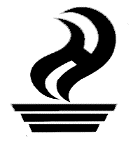 9th DIWANG: SAGISAG KULTURA NG FILIPINAS COMPETITIONPhilippine Cultural Education Program (PCEP)National Commission for Culture and the Arts (NCCA)#633 NCCA Building, Gen. Luna Street Intramuros, Maniladiwangsagisagkultura@gmail.comFORMTo the best of my/our knowledge, all statements herein are true and correct._______________________________						____________________________ NAME AND SIGNATURE						                DATECulture-based Module Making Competition for Printed and Online DesignCulture-based Module Making Competition for Printed and Online DesignCulture-based Module Making Competition for Printed and Online DesignCulture-based Module Making Competition for Printed and Online DesignContestant Name:Contestant Name:Contestant Name:Contestant Name:Are you a GDCE or GDTA Scholar?Have you attended other PCEP Program (PEP, Bantula, KGuMa)? (Please indicate date and place):Are you a GDCE or GDTA Scholar?Have you attended other PCEP Program (PEP, Bantula, KGuMa)? (Please indicate date and place):Are you a GDCE or GDTA Scholar?Have you attended other PCEP Program (PEP, Bantula, KGuMa)? (Please indicate date and place):Are you a GDCE or GDTA Scholar?Have you attended other PCEP Program (PEP, Bantula, KGuMa)? (Please indicate date and place):Name of SchoolName of SchoolName of SchoolName of SchoolGender:Age:Age:Birthday: (MM/DD/YY)Region:Region:Division:Division:Subject:Subject:Contest CategoryLesson forBasic Education ___________Junior to Senior High School _________________Contest CategoryLesson forBasic Education ___________Junior to Senior High School _________________Address:Address:Address:Address:Title of Module and Sagisag Kultura Icon/s:Title of Module and Sagisag Kultura Icon/s:Title of Module and Sagisag Kultura Icon/s:Title of Module and Sagisag Kultura Icon/s:URL to the Online Module:URL to the Online Module:URL to the Online Module:URL to the Online Module:Contact Details:Mobile Number: ____________________ (Globe/TM)  ______________________ (Smart/TNT/Sun) Email Address: _______________________________ Alternate Email Address: _____________________________________Contact Details:Mobile Number: ____________________ (Globe/TM)  ______________________ (Smart/TNT/Sun) Email Address: _______________________________ Alternate Email Address: _____________________________________Contact Details:Mobile Number: ____________________ (Globe/TM)  ______________________ (Smart/TNT/Sun) Email Address: _______________________________ Alternate Email Address: _____________________________________Contact Details:Mobile Number: ____________________ (Globe/TM)  ______________________ (Smart/TNT/Sun) Email Address: _______________________________ Alternate Email Address: _____________________________________List of attached documents sent via email for verification:List of attached documents sent via email for verification:List of attached documents sent via email for verification:List of attached documents sent via email for verification: